ΠΑΡΑΡΤΗΜΑ ΙΙΙ – Έντυπο Τεχνικής Προσφοράς - Πίνακας Συμμόρφωσης Τεχνικών Προδιαγραφών 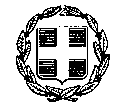 ΕΛΛΗΝΙΚΗ ΔΗΜΟΚΤΑΤΙΑΝΟΜΟΣ ΙΩΑΝΝΙΝΩΝΔΗΜΟΣ ΖΙΤΣΑΣΔ/ΝΣΗ ΤΕΧΝΙΚΩΝ ΥΠΗΡΕΣΙΩΝΠΟΛΕΟΔΟΜΙΑΣ & ΠΕΡ/ΝΤΟΣ Αριθμός Μελέτης: 07  / 2020ΕΝΤΥΠΟ ΤΕΧΝΙΚΗΣ ΠΡΟΣΦΟΡΑΣΟ υποψήφιος Ανάδοχος συμπληρώνει επί ποινή αποκλεισμού τον παρακάτω πίνακα συμμόρφωσης τεχνικών προδιαγραφών – «ΕΝΤΥΠΟ ΤΕΧΝΙΚΗΣ ΠΡΟΣΦΟΡΑΣ»,  µε την απόλυτη ευθύνη της ακρίβειας των δεδομένων. Το παρακάτω έντυπο περιλαμβάνεται στον Υποφάκελο «ΔΙΚΑΙΟΛΟΓΗΤΙΚΑ ΣΥΜΜΕΤΟΧΗΣ – ΤΕΧΝΙΚΗ ΠΡΟΣΦΟΡΑ», για την τεκμηρίωση των ΤΕΧΝΙΚΩΝ ΣΤΟΙΧΕΙΩΝ ΤΩΝ ΠΡΟΣΦΕΡΟΜΕΝΩΝ ΕΙ∆ΩΝ.Διευκρινήσεις : - Στη Στήλη «ΠΕΡΙΓΡΑΦΗ ΕΙΔΟΥΣ», περιγράφονται από την Υπηρεσία, οι υπηρεσίες και τα υπό προμήθεια είδη, τα τεχνικά χαρακτηριστικά των οποίων περιγράφονται αναλυτικά στην υπ’ αριθμ. 07/2020 μελέτη. - Στη στήλη «συμφώνα με τις τεχνικές προδιαγραφές» σημειώνεται η απάντηση του υποψήφιου αναδόχου που έχει τη μορφή ΝΑΙ/ΟΧΙ εάν οι αντίστοιχες προδιαγραφές πληρούνται ή όχι από την Προσφορά. Απλή κατάφαση δεν αποτελεί απόδειξη πλήρωσης των προδιαγραφών και η αρμόδια Επιτροπή έχει την υποχρέωση ελέγχου και επιβεβαίωσης της πλήρωσης της απαίτησης. Στην περίπτωση που η απάντηση του προμηθευτή είναι «ΟΧΙ», θα πρέπει επιπλέον να αναφέρει ακριβώς ποιες είναι οι αποκλίσεις από τις προδιαγραφές της υπηρεσίας, ώστε να αξιολογηθούν από την Επιτροπή Διαγωνισμού.- Στη στήλη «κατάθεση τεχνικών προδιαγραφών – δικαιολογητικών πιστοποίησης για τις υπηρεσίες και τα υπό προμήθεια είδη» σημειώνεται η απάντηση του υποψήφιου προμηθευτή που έχει τη μορφή ΝΑΙ/ΟΧΙ. Η κατάφαση θα πρέπει να συνοδεύεται με σαφή παραπομπή στα τεχνικά στοιχεία της προσφοράς, η οποία θα περιλαμβάνει αριθμημένα τεχνικά φυλλάδια κατασκευαστών - prospectus, ή / και αναλυτικές τεχνικές περιγραφές για το κάθε προσφερόμενο είδος και σχετικές πιστοποιήσεις ιδιαίτερα για τις υπηρεσίες. Είναι ιδιαίτερα επιθυμητή, για κάθε προσφερόμενο είδος, να υπάρχει σαφής παραπομπή, όσο το δυνατό πιο συγκεκριμένη, π.χ. τεχνικό φυλλάδιο 1, σελ. 2, παράγραφος 1 κ.ο.κ. Στην περίπτωση που η απάντηση του προμηθευτή είναι ΟΧΙ, είναι λόγος αποκλεισμού.Σημειώνεται ότι είναι υποχρεωτική η απάντηση σε όλα τα σημεία του παρακάτω εντύπου και η παροχή όλων των πληροφοριών που ζητούνται, για κάθε υπηρεσία και υπό προμήθεια είδος.….. / …… / 2020Ο ΔΙΑΓΩΝΙΖΟΜΕΝΟΣ (Σφραγίδα & Υπογραφή)*Το Πιστοποιητικό να αφορά τις σχετικές μικροβιολογικές και φυσικοχημικές αναλύσεις, τη δειγματοληψία νερού ανθρωπινής κατανάλωσης και τη μέτρηση υπολειμματικού χλωρίου όπως αναφέρονται στη μελέτη 7/2020 (Β1-Παρατήρηση 2). ** Το συγκεκριμένο δε συνιστά λόγω αποκλεισμού και γίνεται δεκτή η απάντηση ΟΧΙ.** *Η Υπεύθυνη Δήλωση θα φέρει θεωρημένο το γνήσιο της υπογραφής, και ο Οικονομικός Φορέας (ή ο νόμιμος εκπρόσωπός του) θα δηλώνει ότι η τεχνική του προσφορά είναι σύμφωνη με τις απαιτήσεις και προδιαγραφές που αναφέρονται στις «Τεχνικές Προδιαγραφές» του Παραρτήματος Ι της Διακήρυξης και συγκεκριμένα θα δεσμεύεται αναφέροντας αναλυτικά όλες τις απαιτήσεις των άρθρων Β.1., Β.2.,Β.3.,Β.4.,& Β.5, όπως έχουν αποτυπωθεί στη μελέτη και δεν αναφέρονται στο άνωθεν ΕΝΤΥΠΟ ΤΕΧΝΙΚΗΣ ΠΡΟΣΦΟΡΑΣ.ΕΝΤΥΠΟ ΤΕΧΝΙΚΗΣ ΠΡΟΣΦΟΡΑΣΕΝΤΥΠΟ ΤΕΧΝΙΚΗΣ ΠΡΟΣΦΟΡΑΣΕΝΤΥΠΟ ΤΕΧΝΙΚΗΣ ΠΡΟΣΦΟΡΑΣΕΝΤΥΠΟ ΤΕΧΝΙΚΗΣ ΠΡΟΣΦΟΡΑΣΕΝΤΥΠΟ ΤΕΧΝΙΚΗΣ ΠΡΟΣΦΟΡΑΣΕΝΤΥΠΟ ΤΕΧΝΙΚΗΣ ΠΡΟΣΦΟΡΑΣΑ/ΑΠΕΡΙΓΡΑΦΗ ΕΙΔΟΥΣσύμφωνα με τις τεχνικές προδιαγραφές της μελέτης                               (ΝΑΙ / ΌΧΙ)κατάθεση τεχνικών προδιαγραφών για τα υπό προμήθεια είδη  (ΝΑΙ / ΌΧΙ)κατάθεση πιστοποιήσεων – Υ.Δ. (ISO κλπ.)  (ΝΑΙ / ΌΧΙ)ΠΑΡΑΤΗΡΗΣΕΙΣ1.Διαπίστευση από ΕΣΥΔ Α.Ε. (Β1, παρ.3-5)2.EN ISO/IEC 17025 ή ισοδύναμο(Β.1. παρ.6)*3.ISO (άλλο) (Β.1. παρ.5)**4.Βεβαίωση Ευρωπαϊκού Προτύπου EN 901:2007 για χλώριο (Β3-παρ.4.1)5.Βεβαίωση καταλληλότητας χλωρίου από εταιρεία παραγωγής(Β3-παρ.4.2)6.Τεχνικές Προδιαγραφές προσφερόμενου διαλύματος υποχλωριώδους νατρίου(Β3-παρ.4.3)7.ISO 9001:2015(Β3-παρ.4.4)8.Φύλλο δεδομένων ασφαλείας υλικού (MSDS) (Β3-παρ.4.5)9.Υ.Δ. του άρθρου 8 του Ν. 1599/86***